中关村物联网产业联盟文件秘书处 [2019 年] 012 号关于 2019 年联盟会费缴纳的通知尊敬的会员企业：2019 年中关村物联网产业联盟会员费缴纳工作已经开始，为了更好地发挥联盟职能，为会员服务，促进 2019 年联盟工作的全面展开，请各成员单位按照联盟章程交纳 2019 年度会费。支票或汇入中关村物联网产业联盟帐户内均可。会员所交纳会费将主要用于：联盟日常工作开展；加强与政府部门的合作，取得政府支持；开展会员交流活动；组织对外宣传推广等，以更好的为会员服务。帐户全称：中关村物联网产业联盟开户行：招商银行北京清华园支行帐	号：110 912 616 010 401联盟于 2018 年底进行了换届选举，并按照民政部门的规定和要求，对会员等级和相应的会费标准进行了重新申报。请各会员单位重新填写《中关村物联网产业联盟缔约方信息登记表》表格，提交秘书处审核后，并按照新的会费标准统一缴纳。如有新老会员所涉及到的会费收费有所变化，请直接联系联盟秘书处进行咨询处理。具体缴费手续，请联系秘书处： 联系人：白雨燕/王啸邮箱：ziotamember@163.com电话：010-84987530/010-65024187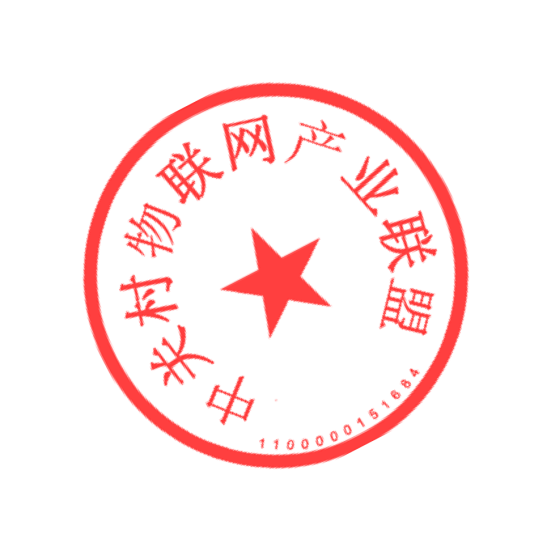 附件 1：2019 年中关村物联网产业联盟会费标准附件 2：中关村物联网产业联盟 2019 年下半年活动列表附件 3：《中关村物联网产业联盟缔约方信息登记表》（附件 1）2019 年中关村物联网产业联盟会费标准（一） 核心会员，10000 元/年核心会员权益：核心会员可以定期收到联盟关于联盟活动信息、行业信息、政策信息、课题补贴信息的通知；核心会员可以参与联盟举办的活动，并优先参与有人数限制的活动；核心会员有权参与联盟年度会员大会，获得联盟会刊一份，并有权参与联盟相关事宜选举投票工作；核心会员参与联盟年度“全球物联网大会”享受会员折扣；核心会员可以获取行业技术标准文件、市场分析白皮书等重要文件；核心会员每年将获取至少 1 次线上推广机会（通过联盟网站会员列表、产品列表、新闻推送、微信公众账号及其他渠 道）（二）	理事单位，30000 元/年在获取核心会员权益的基础上，理事单位还将获得以下权益：理事单位每年将获取至少 2 次线上/线下推广机会（通过联盟网站会员列表、产品列表、新闻推送、微信公众账号、联盟自办及协办活动及其他渠道）；理事单位将获取至少 1 次由联盟为其举办的专项对接活动；理事单位有权推荐 2 名高管（需要联盟进一步审核通过）成为联盟专家委员会成员；联盟将带领理事单位企业参与政府项目对接活动；（三）	副理事长单位，50000 元/年在获取核心会员权益的基础上，副理事长单位还将获得以下权益：理事长单位企业每年将获取至少 4 次线上/线下推广机会（通过联盟网站会员列表、产品列表、新闻推送、微信公众账号、联盟自办及协办活动及其他渠道）；理事长单位企业将获取至少 1 次由联盟为其举办的专项对接活动；理事长单位企业有权推荐 2 名高管（需要联盟进一步审核通过）成为联盟专家委员会成员；联盟将带领理事长单位企业参与政府项目对接活动；联盟将协助并推荐副理事长单位获得课题补贴；联盟将协助理事长单位企业获得基金及投资金；（四）	理事长单位，80000 元/年在获取核心会员权益的基础上，副理事长单位还将获得以下权益：理事长单位企业每年将获取至少 6 次线上/线下推广机会（通过联盟网站会员列表、产品列表、新闻推送、微信公众账号、联盟自办及协办活动及其他渠道）；理事长单位企业将获取至少 2 次由联盟为其举办的专项对接活动；理事长单位企业有权推荐 2 名高管（需要联盟进一步审核通过）成为联盟专家委员会成员；理事长单位企业将带领理事单位企业参与政府项目对接活动；理事长单位企业将协助理事长单位企业获得基金及投资金；理事长单位将被邀请出席联盟所有正式活动，并发表致辞/ 演讲；（附件 2）中关村物联网产业联盟 2019 年下半年活动列表中关村物联网产业联盟 2019 年下半年重点组织项目如下，如有参与意向，请在□内打√并回传表格，更多活动具体信息，请联系秘书处（ziotamember@163.com）活动一参与（意向参与方式：	）不参与活动二参与（意向参与方式：	）不参与活动三参与（意向参与方式：	）不参与活动四参与（意向参与方式：	）不参与活动五参与（意向参与方式：	）不参与活动六参与（意向参与方式：	）不参与其他活动通知及信息，请关注联盟公众账号或联盟会员通知。（附件 3）中关村物联网产业联盟缔约方信息登记表★ 请填写完成并盖章签字 2 份，连同加盖公章的《企业营业执照》复印件、公司简介一起快递或送至以下地址： 北京市西城区黄寺大街甲 23 号北广大厦 A 座 15 层（100011），王青收 电子表格请发送至：ziotamember@163.com ★ 联盟秘书处：010-6502 4187 / ziotamember@163.com  活动名称2019 世界物联网博览会活动时间2019 年 9 月 7-10 日活动地点无锡太湖国际博览中心活动介绍由中华人民共和国工业和信息化部、科学技术部与江苏省人民政府共同主办的 2019 世界物联网博览会将于 9 月 6 日至9 月 9 日在国家传感网创新示范区-江苏无锡举行。自 2016 年起，已成功举办三届。2018 世界物联网博览会总展示面积超过 5 万平方米，参展参会企业 526 家，观众近 19 万人。物博会影响力逐步增强、知名度显著提高，物联网的“太湖印记”更加深入人心。本届物博会将邀请全球 30 多个国家和地区万余位产业届、学术界、政界人士，聚焦物联网通信技术、物联网平台支撑技术，传感器及芯片技术、智能制造与工业互联网、人工智能、大数据、云计算、信息安全、智慧交通与车联网、消费物联网及智慧零售、智慧城市、智慧医疗、智慧农业、智慧环保、智慧能源等热点领域，交流思想，分享经验，凝聚共识，把握趋势。中关村物联网产业联盟作为无锡 2019 世界物联网博览会联合主办单位之一，将组织会员单位全面参加本届活动，并将在现场举办为期 2 天的“全球物联网大会·无锡峰会”活动报名感兴趣参展/演讲的会员企业，可以享受中关村物联网产业联盟代表团的折扣价格，具体信息可联系联盟秘书处（联系人：张援生，电话：18610079998）活动时间2019 年 11 月 19-21 日活动地点北京活动介绍“全球物联网大会”由中关村物联网产业联盟发起并主 办，致力于成为涉及商业领域、政府背景及学术研究，吸引行业巨头及创新型企业，囊括国内外行业智慧的领先平台。“全球物联网大会”更关注行业新技术、新观点、新趋势、新看法，愿意为行业内的创新者提供展示自己的平台以及拓展商业的机会。2019（第三届）全球物联网大会将以“寻找思考者”为主题，在全球范围内搜罗最新、最强、最好的技术及解决方 案，并愿意帮助他们成为物联网行业新焦点。2019 全球物联网大会将继续坚持国际化路线。主办方将会带着中国物联网的优势产品和需求去芬兰、德国、英国、西班牙、意大利、澳大利亚、美国、日本等国家及地区寻找合作契机。同时， 也会将这些国家的新观点、新技术带给国内企业，以更好的推动国内物联网产业的国际化。3 天活动预计将迎来来自 10 余个国家和地区的 500+参会者。同期举办的“GIC- 艾欧特大奖”评选，已在过去 2 年时间收到来自世界各地的 1000+ 项物联网新技术、新解决方案的项目申请。参与者来自芬兰、德国、荷兰、澳大利亚、加拿大、美国、意大利、法国、瑞典、英国、新加坡、日本、韩国、泰国、伊朗、土耳其、巴基斯坦及中国。GIC- 艾欧特大奖已经成为物联网方面新技术、新解决方案进入中国市场、并展开合作推广的重要平台和途径。在这里，参与者可以直接与潜在投资商、合作方以及行业资深人士进行交流对话， 获取他们的关注和意见建议。第三届大奖花落谁家，我们拭目以待。更多信息请关注大会官网 www.giotc.org活动报名参与方式一：“GIC-艾欧特大奖”项目申报免费项目申报具体信息请联系秘书处（联系人：王啸，电话：010-65024187，邮箱：giotc@kit-group.org）参与方式二：参会中关村物联网产业联盟会员参与将享受折扣，具体信息：9 月 30 日前报名11 月 15 日前报名11 月 16 日之后980 元/人1380 元/人1780 元/人费用包含：3 天参会费用及材料，午餐费用注册参会具体信息请联系秘书处（联系人：张艺馨，电话：010-84987530，邮箱：giotc@kit-group.org）参与方式三：赞助/演讲会员将享受折扣，具体请联系联盟秘书处（联系人： 白雨燕，电话：010-84987530，邮箱：ziotamember@163.com）费用包含：3 天参会费用及材料，午餐费用注册参会具体信息请联系秘书处（联系人：张艺馨，电话：010-84987530，邮箱：giotc@kit-group.org）参与方式三：赞助/演讲会员将享受折扣，具体请联系联盟秘书处（联系人： 白雨燕，电话：010-84987530，邮箱：ziotamember@163.com）费用包含：3 天参会费用及材料，午餐费用注册参会具体信息请联系秘书处（联系人：张艺馨，电话：010-84987530，邮箱：giotc@kit-group.org）参与方式三：赞助/演讲会员将享受折扣，具体请联系联盟秘书处（联系人： 白雨燕，电话：010-84987530，邮箱：ziotamember@163.com）费用包含：3 天参会费用及材料，午餐费用注册参会具体信息请联系秘书处（联系人：张艺馨，电话：010-84987530，邮箱：giotc@kit-group.org）参与方式三：赞助/演讲会员将享受折扣，具体请联系联盟秘书处（联系人： 白雨燕，电话：010-84987530，邮箱：ziotamember@163.com）费用包含：3 天参会费用及材料，午餐费用注册参会具体信息请联系秘书处（联系人：张艺馨，电话：010-84987530，邮箱：giotc@kit-group.org）参与方式三：赞助/演讲会员将享受折扣，具体请联系联盟秘书处（联系人： 白雨燕，电话：010-84987530，邮箱：ziotamember@163.com）活动时间2019 年 7-11 月活动地点北京活动介绍值此十年之际，中关村物联网产业联盟发起“#我与物联网的十年”故事征集及访谈活动。让我们一起回顾这十年， 让我们一起展望下一个十年。物哥访谈“#我与物联网的 10 年”将定向邀请物联网行业内有影响力的专家、企业加、高管、技术大牛、媒体及其他行业人士参与。对于会员企业，我们优先选拔。如果您觉得您符合要求，请联系秘书处报名。活动报名有意向参与访谈的企业，请联系联盟秘书处预约访谈时间（联系人：白雨燕，电话：010-84987530，邮箱：ziotamember@163.com）姓名*姓名*性别*性别*性别*性别*手机*手机*邮箱*邮箱*邮箱*邮箱*出生年月*出生年月*政治面貌*政治面貌*政治面貌*政治面貌*邮寄地址*邮寄地址*微信号*微信号*微信号*微信号*单位名称*单位名称*企业信息单位地址单位邮编单位邮编单位邮编单位邮编企业信息单位网址企业信息公司概况1、注册时间：	2、注册资本：	3、上年度销售额：	4、上年度纳税额：	5、员工人数：6、是否上市： □是（上市地：	） □否    7、股东是否上市：□是 □否	8、是否完成股改准备上市：□是 □否9、所有制形式：    □国有	□民营	□外资	□合资	□其他 10、物联网领域： □是 □否1、注册时间：	2、注册资本：	3、上年度销售额：	4、上年度纳税额：	5、员工人数：6、是否上市： □是（上市地：	） □否    7、股东是否上市：□是 □否	8、是否完成股改准备上市：□是 □否9、所有制形式：    □国有	□民营	□外资	□合资	□其他 10、物联网领域： □是 □否1、注册时间：	2、注册资本：	3、上年度销售额：	4、上年度纳税额：	5、员工人数：6、是否上市： □是（上市地：	） □否    7、股东是否上市：□是 □否	8、是否完成股改准备上市：□是 □否9、所有制形式：    □国有	□民营	□外资	□合资	□其他 10、物联网领域： □是 □否1、注册时间：	2、注册资本：	3、上年度销售额：	4、上年度纳税额：	5、员工人数：6、是否上市： □是（上市地：	） □否    7、股东是否上市：□是 □否	8、是否完成股改准备上市：□是 □否9、所有制形式：    □国有	□民营	□外资	□合资	□其他 10、物联网领域： □是 □否1、注册时间：	2、注册资本：	3、上年度销售额：	4、上年度纳税额：	5、员工人数：6、是否上市： □是（上市地：	） □否    7、股东是否上市：□是 □否	8、是否完成股改准备上市：□是 □否9、所有制形式：    □国有	□民营	□外资	□合资	□其他 10、物联网领域： □是 □否1、注册时间：	2、注册资本：	3、上年度销售额：	4、上年度纳税额：	5、员工人数：6、是否上市： □是（上市地：	） □否    7、股东是否上市：□是 □否	8、是否完成股改准备上市：□是 □否9、所有制形式：    □国有	□民营	□外资	□合资	□其他 10、物联网领域： □是 □否1、注册时间：	2、注册资本：	3、上年度销售额：	4、上年度纳税额：	5、员工人数：6、是否上市： □是（上市地：	） □否    7、股东是否上市：□是 □否	8、是否完成股改准备上市：□是 □否9、所有制形式：    □国有	□民营	□外资	□合资	□其他 10、物联网领域： □是 □否1、注册时间：	2、注册资本：	3、上年度销售额：	4、上年度纳税额：	5、员工人数：6、是否上市： □是（上市地：	） □否    7、股东是否上市：□是 □否	8、是否完成股改准备上市：□是 □否9、所有制形式：    □国有	□民营	□外资	□合资	□其他 10、物联网领域： □是 □否1、注册时间：	2、注册资本：	3、上年度销售额：	4、上年度纳税额：	5、员工人数：6、是否上市： □是（上市地：	） □否    7、股东是否上市：□是 □否	8、是否完成股改准备上市：□是 □否9、所有制形式：    □国有	□民营	□外资	□合资	□其他 10、物联网领域： □是 □否企业信息业务概况主营业务主营业务主营业务主营业务主营业务主营业务主营业务主营业务主营业务企业信息业务概况实际应用领域：实际应用领域：实际应用领域：实际应用领域：实际应用领域：实际应用领域：实际应用领域：实际应用领域：实际应用领域：企业信息业务概况所涉及的物联网领域（可多选）： □智慧城市 □智慧安防□智慧交通 □智慧园区□智慧政务 □智慧工业 □智慧农业□智慧物流 □智慧电网 □智慧建筑 □智慧水利 □智慧旅游 □智慧环保 □智慧教育 □智慧金融 □智慧医疗 □智慧社区 □智慧家居 □传感设备 □智能终端 □智慧装备 □传输通讯 □软件服务 □云计算 □运营服务 □其他应用所涉及的物联网领域（可多选）： □智慧城市 □智慧安防□智慧交通 □智慧园区□智慧政务 □智慧工业 □智慧农业□智慧物流 □智慧电网 □智慧建筑 □智慧水利 □智慧旅游 □智慧环保 □智慧教育 □智慧金融 □智慧医疗 □智慧社区 □智慧家居 □传感设备 □智能终端 □智慧装备 □传输通讯 □软件服务 □云计算 □运营服务 □其他应用所涉及的物联网领域（可多选）： □智慧城市 □智慧安防□智慧交通 □智慧园区□智慧政务 □智慧工业 □智慧农业□智慧物流 □智慧电网 □智慧建筑 □智慧水利 □智慧旅游 □智慧环保 □智慧教育 □智慧金融 □智慧医疗 □智慧社区 □智慧家居 □传感设备 □智能终端 □智慧装备 □传输通讯 □软件服务 □云计算 □运营服务 □其他应用所涉及的物联网领域（可多选）： □智慧城市 □智慧安防□智慧交通 □智慧园区□智慧政务 □智慧工业 □智慧农业□智慧物流 □智慧电网 □智慧建筑 □智慧水利 □智慧旅游 □智慧环保 □智慧教育 □智慧金融 □智慧医疗 □智慧社区 □智慧家居 □传感设备 □智能终端 □智慧装备 □传输通讯 □软件服务 □云计算 □运营服务 □其他应用所涉及的物联网领域（可多选）： □智慧城市 □智慧安防□智慧交通 □智慧园区□智慧政务 □智慧工业 □智慧农业□智慧物流 □智慧电网 □智慧建筑 □智慧水利 □智慧旅游 □智慧环保 □智慧教育 □智慧金融 □智慧医疗 □智慧社区 □智慧家居 □传感设备 □智能终端 □智慧装备 □传输通讯 □软件服务 □云计算 □运营服务 □其他应用所涉及的物联网领域（可多选）： □智慧城市 □智慧安防□智慧交通 □智慧园区□智慧政务 □智慧工业 □智慧农业□智慧物流 □智慧电网 □智慧建筑 □智慧水利 □智慧旅游 □智慧环保 □智慧教育 □智慧金融 □智慧医疗 □智慧社区 □智慧家居 □传感设备 □智能终端 □智慧装备 □传输通讯 □软件服务 □云计算 □运营服务 □其他应用所涉及的物联网领域（可多选）： □智慧城市 □智慧安防□智慧交通 □智慧园区□智慧政务 □智慧工业 □智慧农业□智慧物流 □智慧电网 □智慧建筑 □智慧水利 □智慧旅游 □智慧环保 □智慧教育 □智慧金融 □智慧医疗 □智慧社区 □智慧家居 □传感设备 □智能终端 □智慧装备 □传输通讯 □软件服务 □云计算 □运营服务 □其他应用所涉及的物联网领域（可多选）： □智慧城市 □智慧安防□智慧交通 □智慧园区□智慧政务 □智慧工业 □智慧农业□智慧物流 □智慧电网 □智慧建筑 □智慧水利 □智慧旅游 □智慧环保 □智慧教育 □智慧金融 □智慧医疗 □智慧社区 □智慧家居 □传感设备 □智能终端 □智慧装备 □传输通讯 □软件服务 □云计算 □运营服务 □其他应用所涉及的物联网领域（可多选）： □智慧城市 □智慧安防□智慧交通 □智慧园区□智慧政务 □智慧工业 □智慧农业□智慧物流 □智慧电网 □智慧建筑 □智慧水利 □智慧旅游 □智慧环保 □智慧教育 □智慧金融 □智慧医疗 □智慧社区 □智慧家居 □传感设备 □智能终端 □智慧装备 □传输通讯 □软件服务 □云计算 □运营服务 □其他应用企业信息业务概况专利情况：□有已经申请的专利（专利信息：□有正在申请中的专利（专利信息：专利情况：□有已经申请的专利（专利信息：□有正在申请中的专利（专利信息：专利情况：□有已经申请的专利（专利信息：□有正在申请中的专利（专利信息：专利情况：□有已经申请的专利（专利信息：□有正在申请中的专利（专利信息：专利情况：□有已经申请的专利（专利信息：□有正在申请中的专利（专利信息：）） □没有专利）） □没有专利）） □没有专利企业信息董事长手机座机E-mail企业信息总经理手机座机E-mail企业信息物联网业务相关负责人手机座机E-mail企业信息物联网业务相关负责人职务企业信息日常对接人手机座机E-mail企业信息日常对接人职务入会主要需求入会主要需求请优选 2--3 项核心需求，我们将根据您的核心需求有重点地开展服务□市场 □资金 □技术 □专家 □交流 □品牌推广 □人脉 □其他请优选 2--3 项核心需求，我们将根据您的核心需求有重点地开展服务□市场 □资金 □技术 □专家 □交流 □品牌推广 □人脉 □其他请优选 2--3 项核心需求，我们将根据您的核心需求有重点地开展服务□市场 □资金 □技术 □专家 □交流 □品牌推广 □人脉 □其他请优选 2--3 项核心需求，我们将根据您的核心需求有重点地开展服务□市场 □资金 □技术 □专家 □交流 □品牌推广 □人脉 □其他请优选 2--3 项核心需求，我们将根据您的核心需求有重点地开展服务□市场 □资金 □技术 □专家 □交流 □品牌推广 □人脉 □其他请优选 2--3 项核心需求，我们将根据您的核心需求有重点地开展服务□市场 □资金 □技术 □专家 □交流 □品牌推广 □人脉 □其他请优选 2--3 项核心需求，我们将根据您的核心需求有重点地开展服务□市场 □资金 □技术 □专家 □交流 □品牌推广 □人脉 □其他请优选 2--3 项核心需求，我们将根据您的核心需求有重点地开展服务□市场 □资金 □技术 □专家 □交流 □品牌推广 □人脉 □其他请优选 2--3 项核心需求，我们将根据您的核心需求有重点地开展服务□市场 □资金 □技术 □专家 □交流 □品牌推广 □人脉 □其他入会告知全体会员企业短信模板（请企业完善）：欢迎中关村物联网产业联盟新晋成员—（该公司致力于（ 	）企业亮点介绍，限 300 个字）。入会告知全体会员企业短信模板（请企业完善）：欢迎中关村物联网产业联盟新晋成员—（该公司致力于（ 	）企业亮点介绍，限 300 个字）。入会告知全体会员企业短信模板（请企业完善）：欢迎中关村物联网产业联盟新晋成员—（该公司致力于（ 	）企业亮点介绍，限 300 个字）。入会告知全体会员企业短信模板（请企业完善）：欢迎中关村物联网产业联盟新晋成员—（该公司致力于（ 	）企业亮点介绍，限 300 个字）。入会告知全体会员企业短信模板（请企业完善）：欢迎中关村物联网产业联盟新晋成员—（该公司致力于（ 	）企业亮点介绍，限 300 个字）。入会告知全体会员企业短信模板（请企业完善）：欢迎中关村物联网产业联盟新晋成员—（该公司致力于（ 	）企业亮点介绍，限 300 个字）。入会告知全体会员企业短信模板（请企业完善）：欢迎中关村物联网产业联盟新晋成员—（该公司致力于（ 	）企业亮点介绍，限 300 个字）。公司名）的加入，公司名）的加入，公司名）的加入，（主营产品、应用案例及会员类别会员类别会员类别会员类别会员类别会员类别联盟账户（入会所缴纳会费联盟将开具财政部监制的统一会费收据）联盟账户（入会所缴纳会费联盟将开具财政部监制的统一会费收据）联盟账户（入会所缴纳会费联盟将开具财政部监制的统一会费收据）联盟账户（入会所缴纳会费联盟将开具财政部监制的统一会费收据）联盟账户（入会所缴纳会费联盟将开具财政部监制的统一会费收据）□理事长单位□理事长单位秘书处推荐秘书处推荐秘书处推荐秘书处推荐账户名称：中关村物联网产业联盟账 号 ： 110 912 616 010 401开户行：招商银行股份有限公司北京清华园支行账户名称：中关村物联网产业联盟账 号 ： 110 912 616 010 401开户行：招商银行股份有限公司北京清华园支行账户名称：中关村物联网产业联盟账 号 ： 110 912 616 010 401开户行：招商银行股份有限公司北京清华园支行账户名称：中关村物联网产业联盟账 号 ： 110 912 616 010 401开户行：招商银行股份有限公司北京清华园支行账户名称：中关村物联网产业联盟账 号 ： 110 912 616 010 401开户行：招商银行股份有限公司北京清华园支行□（副）理事长单位□（副）理事长单位秘书处推荐秘书处推荐秘书处推荐秘书处推荐账户名称：中关村物联网产业联盟账 号 ： 110 912 616 010 401开户行：招商银行股份有限公司北京清华园支行账户名称：中关村物联网产业联盟账 号 ： 110 912 616 010 401开户行：招商银行股份有限公司北京清华园支行账户名称：中关村物联网产业联盟账 号 ： 110 912 616 010 401开户行：招商银行股份有限公司北京清华园支行账户名称：中关村物联网产业联盟账 号 ： 110 912 616 010 401开户行：招商银行股份有限公司北京清华园支行账户名称：中关村物联网产业联盟账 号 ： 110 912 616 010 401开户行：招商银行股份有限公司北京清华园支行□理事单位单位□理事单位单位账户名称：中关村物联网产业联盟账 号 ： 110 912 616 010 401开户行：招商银行股份有限公司北京清华园支行账户名称：中关村物联网产业联盟账 号 ： 110 912 616 010 401开户行：招商银行股份有限公司北京清华园支行账户名称：中关村物联网产业联盟账 号 ： 110 912 616 010 401开户行：招商银行股份有限公司北京清华园支行账户名称：中关村物联网产业联盟账 号 ： 110 912 616 010 401开户行：招商银行股份有限公司北京清华园支行账户名称：中关村物联网产业联盟账 号 ： 110 912 616 010 401开户行：招商银行股份有限公司北京清华园支行核心会员单位核心会员单位账户名称：中关村物联网产业联盟账 号 ： 110 912 616 010 401开户行：招商银行股份有限公司北京清华园支行账户名称：中关村物联网产业联盟账 号 ： 110 912 616 010 401开户行：招商银行股份有限公司北京清华园支行账户名称：中关村物联网产业联盟账 号 ： 110 912 616 010 401开户行：招商银行股份有限公司北京清华园支行账户名称：中关村物联网产业联盟账 号 ： 110 912 616 010 401开户行：招商银行股份有限公司北京清华园支行账户名称：中关村物联网产业联盟账 号 ： 110 912 616 010 401开户行：招商银行股份有限公司北京清华园支行企业负责人签字：	中关村物联网产业联盟单位名称（盖章）：		（盖章） ： 日期：	日期：企业负责人签字：	中关村物联网产业联盟单位名称（盖章）：		（盖章） ： 日期：	日期：企业负责人签字：	中关村物联网产业联盟单位名称（盖章）：		（盖章） ： 日期：	日期：企业负责人签字：	中关村物联网产业联盟单位名称（盖章）：		（盖章） ： 日期：	日期：企业负责人签字：	中关村物联网产业联盟单位名称（盖章）：		（盖章） ： 日期：	日期：企业负责人签字：	中关村物联网产业联盟单位名称（盖章）：		（盖章） ： 日期：	日期：企业负责人签字：	中关村物联网产业联盟单位名称（盖章）：		（盖章） ： 日期：	日期：企业负责人签字：	中关村物联网产业联盟单位名称（盖章）：		（盖章） ： 日期：	日期：企业负责人签字：	中关村物联网产业联盟单位名称（盖章）：		（盖章） ： 日期：	日期：企业负责人签字：	中关村物联网产业联盟单位名称（盖章）：		（盖章） ： 日期：	日期：企业负责人签字：	中关村物联网产业联盟单位名称（盖章）：		（盖章） ： 日期：	日期：